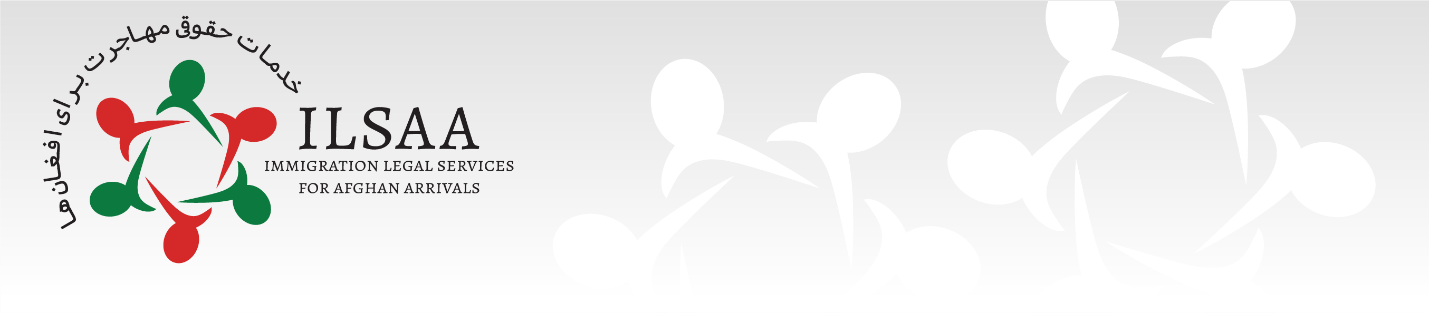 ILSAA Legal Service Provider (LSP) Interest FormOMB Control No.: 0970-0531Expiration Date: 09/30/2025Thank you for your interest in Immigration Legal Services for Afghan Arrivals (ILSAA). Please provide the information below to help us determine if you qualify to provide legal services under our project. Information will be shared privately with ILSAA staff and may be shared with the Office of Refugee Resettlement. If you qualify, you will receive a call from our intake or legal teams. First Name: _______________Last Name: ____________Title: _______________Office Street Address: ___________________City: ________________State: ____________________ (drop-down list)ZIP Code: ____________Office Phone Number: ____________Email Address: ____________State of Admission: ____________ (text box or select all)Year of Admission: _____Bar Number (if applicable): _______________Are you barred in the state in which you reside?YesNoHow many years have you practiced law? _____ (numeric)How many years have you practiced immigration law? _____ (numeric)With what types of cases do you have experience?Do you have previous pro bono/low bono work?YesNoDo you have any affirmative asylum experience?YesNoAre you a member of American Immigration Lawyers Association (AILA)?YesNoWhat is your proficiency level in Dari? (drop-down list)No DariElementary DariProfessional Working DariFull Professional DariNative/Bilingual DariWhat is your proficiency level in Pashto? (drop-down list)No PashtoElementary PashtoProfessional Working PashtoFull Professional PashtoNative/Bilingual PashtoWhat other languages do you speak? ____________ Do you have experience working with an interpreter?YesNoHave you ever previously worked with USCRI?YesNoWhich case management software do you have experience using? ____________Are you covered by malpractice insurance?YesNoBy clicking “submit” you consent to provide your information to help us determine if you qualify to provide legal services through ILSAA.THE PAPERWORK REDUCTION ACT (PRA) OF 1995 (Pub. L. 104–13) The purpose of this information collection is to verify the qualification of legal service providers to provide legal services through the Immigration Legal Services for Afghan Arrivals project, an Office of Refugee Resettlement initiative. Public reporting burden for this collection of information is estimated to average five minutes per respondent, including the time for reviewing instructions, gathering and maintaining the data needed, and reviewing the collection of information. This is a voluntary collection of information. A federal agency may not conduct or sponsor, and no individual or entity is required to respond to, nor shall an individual or entity be subject to a penalty or failure to comply with a collection of information subject to the requirements of the Paperwork Reduction Act of 1995, unless that collection of information displays a currently valid OMB control number. If you have any comments on this collection of information, please contact Thomas Wetterhan, Operations Director, ICF, by email at Thomas.Wetterhan@icf.com.